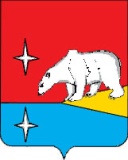  АДМИНИСТРАЦИЯ  ГОРОДСКОГО ОКРУГА ЭГВЕКИНОТП О С Т А Н О В Л Е Н И Е от 29 апреля 2022 г.                                    № 275 - па                                                 п. ЭгвекинотО проведении межведомственной комплексной профилактической операции «Подросток» на территории городского округа ЭгвекинотВо исполнение Федерального закона от 24 июня 1999 г. № 120-ФЗ «Об основах системы профилактики безнадзорности и правонарушений несовершеннолетних», в соответствии с Постановлением Губернатора Чукотского автономного округа от                            20 апреля 2012 г. № 24 «О ежегодном проведении межведомственной комплексной профилактической операции «Подросток» на территории Чукотского автономного округа»,  в целях повышения эффективности деятельности органов и учреждений системы профилактики безнадзорности и правонарушений несовершеннолетних, обеспечения мер по защите прав несовершеннолетних на отдых, оздоровление и занятость в период летних каникул, организации индивидуально-профилактической работы с несовершеннолетними, находящимися в трудной жизненной ситуации, Администрация городского округа ЭгвекинотП О С Т А Н О В Л Я Е Т:	1. Провести на территории городского округа Эгвекинот межведомственную комплексную профилактическую операцию «Подросток» в период с 15 мая по 15 сентября 2022 года.	2. Утвердить:1) план проведения межведомственной комплексной профилактической операции «Подросток» на территории городского округа Эгвекинот в период с 15 мая по 15 сентября 2022 года согласно приложению 1 к настоящему постановлению;2) единые формы статистической отчетности о проведении межведомственной комплексной профилактической операции «Подросток» на территории городского округа Эгвекинот в 2022 году согласно приложению 2 к настоящему постановлению;	3) формы статистической отчётности органов и учреждений системы профилактики по итогам проведения межведомственной комплексной профилактической операции «Подросток» на территории городского округа Эгвекинот в 2022 году согласно приложению  3 к настоящему постановлению.3. Определить основными исполнителями межведомственной комплексной профилактической операции «Подросток» на территории городского округа Эгвекинот:    Управление социальной политики городского округа Эгвекинот (Зеленская Н.М.), Иультинский районный филиал государственного бюджетного учреждения «Чукотский окружной центр социального обслуживания населения» (Белоглазова И.Н.), Отделение Министерства внутренних дел Российской Федерации по городскому округу Эгвекинот (Галошев А.Б.),  Отдел социальной поддержки населения в Иультинском районе (Мишкина Г.В.), образовательные организации городского округа Эгвекинот (Быличкин А.Н., Голохвастова Н.С., Иванова О.И., Козловская Н.В., Рубашанова Е.А., Чагдуров Б.В., Чоботар О.П., Швыркова Т.М., Юмашева Н.В.) во взаимодействии с Муниципальным автономным учреждением культуры «Централизованная библиотечная система городского округа Эгвекинот» (Миягашева Е.В.), Муниципальным автономным образовательным учреждением дополнительного образования «Центр дополнительного городского округа Эгвекинот» (Колесников А.А.), Муниципальным автономным учреждением культуры «Центр досуга и народного творчества городского округа Эгвекинот» (Тойкина Г.М.), Государственным бюджетным учреждением здравоохранения «Чукотская окружная больница» филиал – Иультинская районная больница (Чмырь В.М.), Муниципальным автономным физкультурно-спортивным учреждением «Физкультурно-оздоровительный комплекс городского округа Эгвекинот» (Жуков О.В.), отделом  в  городском округе Эгвекинот Государственного казенного учреждения Чукотского автономного округа «Межрайонный центр занятости населения» (Пигарева Л.А.) и общественными комиссиями по работе с несовершеннолетними и профилактике детской безнадзорности в сельских населённых пунктах городского округа Эгвекинот (Горячих Л.А., Кевкун В.В.,                Кергитваль А.А., Малахова Е.В., Никулин А.В., Ранаутагин В.И.).Указанным руководителям обеспечить реализацию Плана проведения мероприятий межведомственной комплексной профилактической операции «Подросток» на территории городского округа Эгвекинот с 15 мая по 15 сентября 2022 года во всех населенных пунктах городского округа Эгвекинот. В срок до 20 сентября 2022 года предоставить итоговую информацию в Комиссию по делам несовершеннолетних и защите их прав городского округа Эгвекинот согласно приложению 3 к настоящему постановлению.4. Координацию действий участников межведомственной комплексной профилактической операции «Подросток» на территории городского округа Эгвекинот возложить на Комиссию по делам несовершеннолетних и защите их прав городского округа Эгвекинот.5. Комиссии по делам несовершеннолетних и защите их прав городского округа Эгвекинот (Смолкина Л.В.) проанализировать и обобщить полученные сведения и в срок до 1 октября 2022 года предоставить информацию по итогам проведения межведомственной комплексной профилактической операции «Подросток» в Комиссию по делам несовершеннолетних и защите их прав при Правительстве Чукотского автономного округа.6. Настоящее постановление разместить на официальном сайте Администрации городского округа Эгвекинот в информационно-телекоммуникационной сети «Интернет».7. Настоящее постановление вступает в силу с момента подписания.	8. Контроль за исполнением настоящего постановления возложить на Управление социальной политики городского округа Эгвекинот (Зеленская Н.М.).Исполняющий обязанностиГлавы Администрации                                                                                           Т.В. КолесникПриложение 1к постановлению Администрациигородского округа Эгвекинотот 29 апреля 2022 г. № 275-паПлан проведения межведомственной комплексной профилактической операции « Подросток»  на территории городского округа Эгвекинотв период с 15 мая по 15 сентября 2022 годаПриложение 2к постановлению Администрациигородского округа Эгвекинотот 29 апреля 2022 г. № 275-паСтатистический отчет (единая форма) о проведении межведомственной комплексной профилактической операции «Подросток» на территории городского округа Эгвекинот в 2022 годуформа 1Председатель комиссии по делам несовершеннолетних и защите их прав городского округа Эгвекинот				                       _____________________Ответственный секретарь комиссии по делам несовершеннолетних и защите их прав городского округа Эгвекинот						____________________форма 2Статистический отчет (единая форма) о проведении этапа «Всеобуч»Председатель комиссии по делам несовершеннолетних и защите их прав городского округа Эгвекинот					           _____________________Ответственный секретарь комиссии по делам несовершеннолетних и защите их прав городского округа Эгвекинот						______________________Приложение 3                                                                                                               к постановлению Администрациигородского округа Эгвекинотот 29 апреля 2022 г. № 275-па Формы статистической отчетности органов и учреждений системы профилактики безнадзорности и правонарушений по итогам  проведения межведомственной комплексной профилактической операции «Подросток» на территории городского округа Эгвекинот в 2022 годуформа 1Статистический отчёт Отделения Министерства внутренних дел Российской Федерации по городскому округу Эгвекинотпо итогам проведения межведомственной комплексной профилактической операции «Подросток» на территории городского округа Эгвекинот	в 2022 годуК отчёту должна прилагаться информация о реализации мероприятий межведомственной комплексной профилактической операции «Подросток», согласно плану.форма 2Статистический отчёт Отдела социальной поддержки населения в Иультинском районе по итогам проведения межведомственной комплексной профилактической операции «Подросток» на территории городского округа Эгвекинот в 2022 годуформа 3Статистический отчёт Иультинского районного филиала государственного бюджетного учреждения «Чукотский окружной центр социального обслуживания населения»по итогам проведения межведомственной комплексной профилактической операции «Подросток» на территории городского округа Эгвекинот в 2022 годуК отчёту должна прилагаться информация о реализации мероприятий межведомственной комплексной профилактической операции «Подросток».форма 4Статистический отчёт отдела образования и общеотраслевых вопросов Управления социальной политики городского округа Эгвекинотпо итогам проведения межведомственной комплексной профилактической операции «Подросток» на территории городского округа Эгвекинот в 2022 годуОтчёт представляется отделом образования и общеотраслевых вопросов в КДН и ЗП ГО Эгвекинот до 16.09.2022 г.форма 5Статистический отчёт общественной комиссии по работе с несовершеннолетними и профилактике детской безнадзорности в сельском населённом пункте городского округа Эгвекинот по итогам проведения межведомственной комплексной профилактической операции «Подросток»в 2022 годуК отчёту должна прилагаться информация о реализации мероприятий межведомственной комплексной профилактической операции «Подросток».Председатель общественной комиссиив селе______________________					______________________Ответственный секретарь общественной комиссии в селе____________________						______________________№п\пМероприятияИсполнительСрок исполнения12341.Этап «Неделя подростка»Определение категорий несовершеннолетних, нуждающихся в профилактическом воздействии или социально правовой помощи со стороны государственных органов, проведение информационно-профилактической работы с несовершеннолетними, проведение встреч с родителями несовершеннолетних, находящихся в социально опасном положении.Информацию направить в адрес Комиссии по делам несовершеннолетних и защите их прав при Правительстве Чукотского автономного округа.Комиссия по делам несовершеннолетних и защите их прав городского округа Эгвекинот, Иультинский районный филиал ГБУ «Чукотский окружной комплексный центр социального обслуживания населения», Отделение Министерства внутренних дел Российской Федерации по городскому округу Эгвекинот, общественные комиссии по работе с несовершеннолетними и профилактике детской безнадзорности городского округа Эгвекинот до 1 июня2.Этап «Безопасность на дорогах»Профилактика травматизма и гибели детей.Отделение Министерства внутренних дел Российской Федерации по городскому округу Эгвекинот, отдел образования и общеотраслевых вопросов Управления социальной политики городского округа Эгвекинот, образовательные организации май-сентябрь3.Этап «Выпускник»Обеспечение общественного порядка в период проведения  праздничных мероприятий «Последний звонок», выпускных вечеров в образовательных организациях. Управление социальной политики городского округа Эгвекинот, Отделение Министерства внутренних дел Российской Федерации по городскому округу Эгвекинот, муниципальные образовательные организации июнь4.Этап «Летняя занятость»Решение вопросов временного и постоянного трудоустройства подростков в летний период, прежде всего, из числа лиц, состоящих на различного вида учётах, условно осужденных и других социально незащищённых категорий несовершеннолетних.Комиссия по делам несовершеннолетних и защите их прав городского округа Эгвекинот, Отдел в городском округа Эгвекинот Государственного казённого учреждения Чукотского автономного округа центр занятости населения», Управление социальной политики городского округа Эгвекинот, муниципальные образовательные организации, общественные комиссии по работе с несовершеннолетними и профилактике детской безнадзорности городского округа Эгвекинот июнь - август5.Этап «Отдохнуть настало время»Принятие мер по обеспечению подростков различными формами занятости в спортивных секциях, военно-патриотических клубах. Организация содержательного творческого досуга,  отдыха и оздоровления детей и подростков, предупреждение их противоправного поведения, предотвращение нарушений общественного порядка во время проведения массовых мероприятий в оздоровительных детских лагерях.Управление социальной политики городского округа Эгвекинот (отдел образования и общеотраслевых вопросов, отдел культуры, отдел физической культуры и спорта), образовательные организации, учреждения культуры и спорта во взаимодействии с Отделением Министерства внутренних дел Российской Федерации по городскому округу Эгвекинот, Комиссией по делам несовершеннолетних и защите их прав  городского округа Эгвекинот, общественными комиссиями по работе с несовершеннолетними и профилактике детской безнадзорности городского округа Эгвекинот июнь-август6.Этап «Группа»Выявление подростковых уличных сообществ, сбор информации о несовершеннолетних, находящихся в социально опасном положении, с целью предупреждения групповых правонарушений и преступлений несовершеннолетних. Выявление подростковых группировок антиобщественной направленности, взрослых лиц, вовлекающих несовершеннолетних в совершение преступлений или антиобщественных действий.Отделение Министерства внутренних дел Российской Федерации по городскому округу Эгвекинот, Комиссия по делам несовершеннолетних и защите их прав городского округа Эгвекинот во взаимодействии с муниципальными образовательными организациями май-сентябрь7.Этап «Допинг»Профилактические мероприятия, направленные на предупреждение распространения алкоголизма, наркомании и токсикомании среди несовершеннолетних. Выявление подростков, употребляющих спиртные напитки, наркотические и психотропные вещества, постановка их на профилактический учёт, оказание необходимой лечебной помощи. Пропаганда здорового образа жизни. Проведение специализированных мероприятий по выявлению фактов продажи несовершеннолетним спиртных напитков, вовлечения их в деятельность по незаконному обороту наркотических и психотропных веществ.Акция «Гражданский контроль».Управление социальной политики городского округа Эгвекинот (отдел образования и общеотраслевых вопросов, отдел культуры, физической культуры и спорта, комиссия по делам несовершеннолетних и защите их прав), Отделение Министерства внутренних дел Российской Федерации по городскому округу Эгвекинот, Государственное бюджетное учреждение здравоохранения «Чукотская окружная больница» филиал-Иультинская районная больница, Антинаркотическая комиссия при Администрации городского округа Эгвекинот, муниципальные образовательные организации, муниципальные учреждения культуры и спорта во взаимодействии с общественными  комиссиями по работе с несовершеннолетними и профилактике детской безнадзорности городского округа Эгвекинот июнь8.Этап «Неблагополучная семья»Мероприятия по социальной и правовой защите несовершеннолетних, проживающих в неблагополучных семьях, оказание им практической комплексной социально-правовой, медицинской и психологической помощи. Выявление несовершеннолетних, оказавшихся в трудной жизненной ситуации, оставшихся без попечения родителей и нуждающихся в защите со стороны государственных и муниципальных органов. Управление социальной политики городского округа Эгвекинот, Комиссия по делам несовершеннолетних и защите их прав городского округа Эгвекинот, образовательные организации, Отдел социальной поддержки населения в Иультинском районе, Иультинский районный филиал государственного бюджетного учреждения «Чукотский окружной центр социального обслуживания населения» во взаимодействии с Отделением Министерства внутренних дел Российской Федерации по городскому округу Эгвекинот, Государственное бюджетное учреждение здравоохранения «Чукотская окружная больница» филиал-Иультинская районная больница, общественными комиссиями по работе с несовершеннолетними и профилактике детской безнадзорности городского округа Эгвекинот май-сентябрь9.Этап «Досуг»Мероприятия по организации досуга несовершеннолетних, склонных к совершению противоправных действий, находящихся в социально опасном положении, формирование и ведение банка занятости детей указанной категории.Управление социальной политики городского округа Эгвекинот (отдел образования и общеотраслевых вопросов, Комиссия по делам несовершеннолетних и защите их прав городского округа Эгвекинот), муниципальные образовательные организации во взаимодействии с Отделением Министерства внутренних дел Российской Федерации по городскому округу Эгвекинотмай-июль10.Этап «Лето – детям»Освещение в средствах массовой информации  вопросов летнего отдыха, оздоровления, организации досуга несовершеннолетних, пропаганды здорового образа жизни, профилактики негативных явлений, а также результатов проведения операции «Подросток».Отдел образования и общеотраслевых вопросов, отдел культуры, отдел физической культуры и спорта Управления социальной политики городского округа Эгвекинот, муниципальные образовательные организации, Комиссия по делам несовершеннолетних и защите их прав городского округа Эгвекинот, муниципальные учреждения культуры и спорта июнь-сентябрь11.Этап «Чукотка - Родина моя!»Осуществление комплекса мер по активизации туристско-экскурсионной и краеведческой работы с детьми и подростками, патриотическое и гражданское воспитание несовершеннолетних.Отдел культуры, отдел физической культуры  и спорта Управления социальной политики городского округа Эгвекинот, муниципальные образовательные организации во взаимодействии с общественными организациями и муниципальными учреждениями культуры июнь-август12.Этап «Помоги собраться в школу»Оказание благотворительной помощи школьно-письменными принадлежностями детям школьного возраста из малообеспеченных семей.Иультинский районный филиал государственного бюджетного учреждения «Чукотский окружной центр социального обслуживания населения» во взаимодействии с общественными организациямиавгуст13.Этап «Всеобуч» Выявление несовершеннолетних, уклоняющихся от обучения, устранение причин и условий, способствующих уклонению от учебы. Выявление несовершеннолетних, окончивших 9 классов и не продолживших обучение, оказание им помощи в дальнейшем обучении либо трудоустройстве.Отдел образования и общеотраслевых вопросов Управления социальной политики городского округа Эгвекинот, муниципальные образовательные организации, Комиссия по делам несовершеннолетних и защите их прав городского округа Эгвекинот во взаимодействии с Отделением Министерства внутренних дел Российской Федерации по городскому округу Эгвекинот и общественными комиссиями по работе с несовершеннолетними и профилактике детской безнадзорности городского округа Эгвекинот с 20 августа по                       15 сентября№п/пНаименование показателейНаименование показателейРезультатыРезультатыРезультатыРезультатыРезультаты№п/пНаименование показателейНаименование показателейОтчетный годОтчетный годПредыдущий годПредыдущий год+/-  (в процентном соотношении)12233445Раздел 1. Работа с семьямиРаздел 1. Работа с семьямиРаздел 1. Работа с семьямиРаздел 1. Работа с семьямиРаздел 1. Работа с семьямиРаздел 1. Работа с семьямиРаздел 1. Работа с семьямиРаздел 1. Работа с семьями1.1.Выявлено и поставлено на учет семей, находящихся в социально опасном положенииВыявлено и поставлено на учет семей, находящихся в социально опасном положении1.1.в них детейв них детей1)в том числе поставлено семей на учёт в комиссии по делам несовершеннолетних и защите их прав городского округа Эгвекинотв том числе поставлено семей на учёт в комиссии по делам несовершеннолетних и защите их прав городского округа Эгвекинот2)в том числе поставлено семей на учёт в органах внутренних делв том числе поставлено семей на учёт в органах внутренних дел1.2.Рассмотрено административных материалов на родителей всего, из них по статьям:Рассмотрено административных материалов на родителей всего, из них по статьям:1)статья 20.22 КоАП РФ статья 20.22 КоАП РФ 2)статья 5.35 КоАП РФстатья 5.35 КоАП РФ3)часть 3 статьи 6.10 КоАП РФчасть 3 статьи 6.10 КоАП РФ4)по иным статьям КоАП РФпо иным статьям КоАП РФ1.3.Выявлено фактов жестокого обращения с несовершеннолетнимиВыявлено фактов жестокого обращения с несовершеннолетними1.4.Выявлено фактов сексуального или иного насилия в отношении несовершеннолетнихВыявлено фактов сексуального или иного насилия в отношении несовершеннолетних1.5.Собрано материалов на лишение (ограничение) родительских правСобрано материалов на лишение (ограничение) родительских прав1.6.Изъято детей из неблагополучных семей в связи с угрозой их жизни и здоровьюИзъято детей из неблагополучных семей в связи с угрозой их жизни и здоровью1.7.Помещено детей в специализированные учреждения для несовершеннолетних, нуждающихся в социальной реабилитацииПомещено детей в специализированные учреждения для несовершеннолетних, нуждающихся в социальной реабилитации1.8.Передано на воспитание несовершеннолетних, оставшихся без попечения родителей, в том числе:Передано на воспитание несовершеннолетних, оставшихся без попечения родителей, в том числе:в приёмную семьюв приёмную семьюпод опеку и попечительствопод опеку и попечительствопод патронатпод патронатв детский домв детский дом1.9Направлено материалов в суд о восстановлении законных прав несовершеннолетнихНаправлено материалов в суд о восстановлении законных прав несовершеннолетнихРаздел 2. Защита прав и законных интересов несовершеннолетнихРаздел 2. Защита прав и законных интересов несовершеннолетнихРаздел 2. Защита прав и законных интересов несовершеннолетнихРаздел 2. Защита прав и законных интересов несовершеннолетнихРаздел 2. Защита прав и законных интересов несовершеннолетнихРаздел 2. Защита прав и законных интересов несовершеннолетнихРаздел 2. Защита прав и законных интересов несовершеннолетнихРаздел 2. Защита прав и законных интересов несовершеннолетних2.1.Направлено предложений и представлений комиссией по делам несовершеннолетних и защите их прав городского округа Эгвекинот в различные организации и учреждения2.2. Количество ответов на представления2.3.Трудоустроено несовершеннолетних2.3.1временно (всего)2.3.1в том числе подростков, находящихся в социально опасном положении2.3.2постоянно (всего)2.3.2в том числе подростков, находящихся в социально опасном положении2.4.Организован отдых несовершеннолетних (всего), 2.4.1из них:2.4.1детей-сирот2.4.1детей-инвалидов2.4.1детей из семей, находящихся в социально опасном положении2.4.1подростков, состоящих на учёте в комиссии по делам несовершеннолетних и защите их прав городского округа Эгвекинот (далее – КДН и ЗП), в ПДН ОУУП и ПДН Отд МВД России по городскому округу Эгвекинот (далее – ПДН)2.4.2в том числе:2.4.2в трудовых отрядах2.4.2в экологических отрядах2.4.2в оленеводческих бригадах2.4.2на пришкольных площадках2.4.2из них - находящихся в социально опасном положении2.4.2выезжающих за пределы округа организованным способомРаздел 3. Борьба с правонарушениями против семьи и несовершеннолетнихРаздел 3. Борьба с правонарушениями против семьи и несовершеннолетнихРаздел 3. Борьба с правонарушениями против семьи и несовершеннолетнихРаздел 3. Борьба с правонарушениями против семьи и несовершеннолетнихРаздел 3. Борьба с правонарушениями против семьи и несовершеннолетнихРаздел 3. Борьба с правонарушениями против семьи и несовершеннолетнихРаздел 3. Борьба с правонарушениями против семьи и несовершеннолетнихРаздел 3. Борьба с правонарушениями против семьи и несовершеннолетних3.1.Проведено рейдов в местах концентрации молодежи,в том числе посещено:3.1.дискотек3.1.компьютерных салонов3.1.клубов3.1.баров3.1.кафе3.1.учреждений торговли3.1.несовершеннолетних, состоящих на учёте в  ПДН, КДН и ЗП3.1.родителей (законных представителей), состоящих на учёте ПДН, КДН и ЗП3.2.Привлечено к уголовной ответственности органами внутренних дел взрослых лиц, из них по статьям:3.2.1статья 150 УК Российской Федерации3.2.2статья 151 УК Российской Федерации3.2.3статья 156 УК Российской Федерации3.2.4статья 230 УК Российской Федерации3.2.5части 2 и 3 статья 242, статьи 242.1 и 242.2  УК Российской Федерации3.3.Привлечено к административной ответственности:3.3.1по части 1 статьи 6.10 КоАП РФ (вовлечение несовершеннолетнего в употребление алкогольной и спиртосодержащей продукции, новых потенциально опасных психоактивных веществ или одурманивающих веществ, за исключением случаев, предусмотренных частью 2 статьи 6.18 КоАП РФ)3.3.2по части 2  статьи 6.10 КоАП РФ (те же действия, совершенные родителями или иными законными представителями, за исключением случаев, предусмотренных частью 2 статьи 6.18 КоАП РФ, а также лицами, на которых возложены обязанности по обучению и воспитанию несовершеннолетних)3.4.Количество рейдов, проведённых с целью выявления фактов незаконной продажи несовершеннолетним спиртных напитков, табачных изделий3.5.Привлечено к административной ответственности за продажу спиртных напитков и табачных изделий несовершеннолетним3.6.Всего приняло участие в проведении операции «Подросток»:3.6.представителей органов исполнительной власти и местного самоуправления3.6.представителей муниципальной  КДН и ЗП3.6.представителей органов управления образованием3.6.представителей органов социальной поддержки населения3.6.представителей службы занятости населения3.6.представителей учреждения здравоохранения3.6.представителей учреждений культуры и спорта 3.6.сотрудников органов внутренних дел3.6.представителей общественных объединенийРаздел 4. Борьба с правонарушениями несовершеннолетнихРаздел 4. Борьба с правонарушениями несовершеннолетнихРаздел 4. Борьба с правонарушениями несовершеннолетнихРаздел 4. Борьба с правонарушениями несовершеннолетнихРаздел 4. Борьба с правонарушениями несовершеннолетнихРаздел 4. Борьба с правонарушениями несовершеннолетнихРаздел 4. Борьба с правонарушениями несовершеннолетнихРаздел 4. Борьба с правонарушениями несовершеннолетних4.1.Всего доставлено несовершеннолетних в                 Отд МВД России по городскому округу Эгвекинот4.1.1из них:4.1.1нуждающихся в помощи со стороны государства4.1.1находящихся в розыске4.1.1в состоянии алкогольного опьянения4.1.1в состоянии токсического опьянения4.1.1в состоянии наркотического опьянения4.1.2в том числе: до 14 лет4.1.2с 14 до 15 лет4.1.2с 16 до18 лет4.1.3приняты меры:4.1.3помещено в ГКУСО «ЧСРЦН»4.1.3помещено в группы временного пребывания детей4.1.3помещено в учреждение здравоохранения4.1.3возвращено родителям4.2.Выявлено число самовольно ушедших несовершеннолетних,из них: 4.2.1из семьи4.2.2из учреждения здравоохранения 4.2.3из детских учреждений, включая ГВП, образовательные организации4.2.4установлены причины4.3.Выявлено и поставлено на учет в органы внутренних дел несовершеннолетних правонарушителей4.4.Выявлено и поставлено на учет в органы внутренних дел групп несовершеннолетних негативной направленности4.5.Привлечено к административной ответственности несовершеннолетних всего, из них по статьям:4.5.1статья 20.1 КоАП РФ 4.5.2часть 1 статьи 20.20  КоАП РФ (потребление алкогольной продукции) 4.5.3часть 2 статьи 20.20 КоАП РФ (потребление наркотических средств или психотропных веществ без назначения врача, новых потенциально опасных психоактивных веществ или одурманивающих веществ)4.5.4статья 20.21 КоАП РФ4.5.5по другим статьям КоАП РФ4.6.Направлено несовершеннолетних на обследование к врачу-наркологу4.7.Привлечено к уголовной ответственности несовершеннолетних4.7.указать статью УК Российской Федерации4.8.Осуществлено проверок несовершеннолетних, осужденных к мерам наказания, не связанным с лишением свободы, а также вернувшихся из воспитательных колоний4.9.Проведено профилактических антинаркотических мероприятийРаздел 5. Профилактика травматизма и гибели детейРаздел 5. Профилактика травматизма и гибели детейРаздел 5. Профилактика травматизма и гибели детейРаздел 5. Профилактика травматизма и гибели детейРаздел 5. Профилактика травматизма и гибели детейРаздел 5. Профилактика травматизма и гибели детейРаздел 5. Профилактика травматизма и гибели детейРаздел 5. Профилактика травматизма и гибели детей5.1.Совершено дорожно-транспортных происшествий с участием детей в возрасте до 16 лет, всего:5.2.При совершении ДТП:5.2.1смертельно травмировано детей5.2.2ранено5.3.Произошло пожаров из-за неосторожного обращения детей с огнем, всего:5.3.погибло в огне детей5.4.Погибло детей на водоемах городского округа5.5.Другие причины гибели несовершеннолетних (указать)Раздел 6. Информационное обеспечениеРаздел 6. Информационное обеспечениеРаздел 6. Информационное обеспечениеРаздел 6. Информационное обеспечениеРаздел 6. Информационное обеспечениеРаздел 6. Информационное обеспечениеРаздел 6. Информационное обеспечениеРаздел 6. Информационное обеспечение6.1.Организовано выступлений, публикаций, в том числе:6.1.1на телевидении6.1.2на радио6.1.3в газетах №п/пНаименование показателейОтчетный годПредыдущий год1.Всего учащихся в муниципальном образовании 2.Из них состоящих на профилактическом учете в комиссии по делам несовершеннолетних и защите их прав городского округа Эгвекинот, в органах внутренних дел2.из них не приступило к учебным занятиям:2.1по уважительным причинам2.2по неуважительным причинам3.Находящихся в социально опасном положении, трудной жизненной ситуации, 3.из них не приступило к учебным занятиям:3.1по уважительным причинам3.2по неуважительным причинам4.Оставшихся на второй год обучения4.из них не приступило к учебным занятиям:4.1по уважительным причинам4.2по неуважительным причинам5.Детей-инвалидов5.из них не приступило к учебным занятиям:5.1по уважительным причинам5.2по неуважительным причинам6.Находящиеся в ЦРС7.Количество несовершеннолетних, не приступивших к учебным занятиям по иным причинам (исключая указанные выше категории несовершеннолетних),из них не приступило к учебным занятиям:7.1по уважительным причинам7.2по неуважительным причинам8.Всего учащихся в муниципальном образовании, не приступивших к учебным занятиям9.Процент не приступивших к учебным занятиям несовершеннолетних от общего числа учащихся10.Всего учащихся 9 классов (на конец учебного года), из них:10.1продолжили обучение в 10 классе10.2всего поступило,из них:10.2в профессионально-технические училища, лицеи, техникумы10.2в средние специальные учебные заведения10.2на курсы10.2устроилось на работу10.2не учится и не работает10.3переехало в другой район, регион11.Меры, принимаемые комиссией по делам несовершеннолетних и защите их прав городского округа Эгвекинот по вовлечению контингента не обучающихся и не работающих в общественно полезную деятельность11.1посещено по месту жительства11.2рассмотрено на заседании комиссии по делам несовершеннолетних и защите их прав городского округа Эгвекинот11.3устроено в учебное заведение:11.3школу11.3профессиональное училище, лицей, колледж, техникум11.3на курсы11.4трудоустроено (постоянно)№п/пНаименование показателейРабота с семьями1.1.Выявлено и поставлено на учет в Отд МВД России по городскому округу Эгвекинот родителей, законных представителей несовершеннолетних1.1.у них детей1.2.Выявлено фактов жестокого обращения с несовершеннолетними1.3.Выявлено фактов сексуального или иного насилия в отношении несовершеннолетних1.4.Собрано материалов на лишение (ограничение) родительских прав1.5.Изъято детей из неблагополучных семей в связи с угрозой их жизни и здоровью1.6.Помещено детей в специализированные учреждения для несовершеннолетних, нуждающихся в социальной реабилитацииБорьба с правонарушениями против семьи и несовершеннолетних2.1.Проведено рейдов в местах концентрации несовершеннолетних, в том числе посещено:2.1.дискотек2.1.баров2.1.кафе2.1.учреждений торговли2.1.несовершеннолетних, состоящих на учёте в  ПДН, КДН и ЗП2.1.родителей (законных представителей), состоящих на учёте ПДН, КДН и ЗП2.2.Привлечено к уголовной ответственности органами внутренних дел взрослых лиц, из них по статьям:2.2.1статья 150 УК Российской Федерации2.2.2статья 151 УК Российской Федерации2.2.3статья 156 УК Российской Федерации2.2.4статья 230 УК Российской Федерации2.2.5части 2 и 3 статья 242, статьи 242.1 и 242.2  УК Российской Федерации2.3.Количество рейдов, проведённых с целью выявления фактов незаконной продажи несовершеннолетним спиртных напитков, табачных изделий2.4.Привлечено граждан  к административной ответственности за продажу спиртных напитков и табачных изделий несовершеннолетним2.5.Всего приняло участие в проведении операции «Подросток» сотрудников Отд МВД России по городскому округу ЭгвекинотБорьба с правонарушениями несовершеннолетних3.1.Всего доставлено несовершеннолетних в Отд МВД России по городскому округу Эгвекинот3.1.1из них:3.1.1нуждающихся в помощи со стороны государства3.1.1находящихся в розыске3.1.1в состоянии алкогольного опьянения3.1.1в состоянии токсического опьянения3.1.1в состоянии наркотического опьянения3.1.2в том числе: до 14 лет3.1.2с 14 до 15 лет3.1.2с 16 до18 лет3.1.3приняты меры:3.1.3помещено в группы временного пребывания детей3.1.3помещено в учреждение здравоохранения3.1.3возвращено родителям3.2.Выявлено число самовольно ушедших несовершеннолетних,из них: 3.2.1из семьи3.2.2из учреждения здравоохранения 3.2.3из детских учреждений3.2.4установлены причины3.3.Выявлено и поставлено на учет в Отд МВД России по городскому округу Эгвекинот несовершеннолетних правонарушителей3.4.Выявлено и поставлено на учет в Отд МВД России по городскому округу Эгвекинот групп несовершеннолетних негативной направленности3.5.Направлено несовершеннолетних на обследование к врачу-наркологу3.6.Привлечено к уголовной ответственности несовершеннолетних3.6.указать статью УК Российской Федерации3.7.Осуществлено проверок несовершеннолетних, осужденных к мерам наказания, не связанным с лишением свободы, а также вернувшихся из воспитательных колоний3.8.Проведено профилактических антинаркотических мероприятийПрофилактика травматизма и гибели детей4.1.Совершено дорожно-транспортных происшествий с участием детей в возрасте до 16 лет, всего:4.2.При совершении ДТП:4.2.1смертельно травмировано детей4.2.2ранено4.3.Произошло пожаров из-за неосторожного обращения детей с огнем, всего:4.3.погибло в огне детей4.4.Погибло детей на водоемах городского округа4.5.Другие причины гибели несовершеннолетних (указать)5.Организовано выступлений, публикаций, в том числе:5.1на телевидении5.2на радио5.3в газетах №п/пНаименование показателейРабота с семьями1.Выявлено фактов жестокого обращения с несовершеннолетними2.Выявлено фактов сексуального или иного насилия в отношении несовершеннолетних3.Собрано материалов на лишение (ограничение) родительских прав4.Изъято детей из неблагополучных семей в связи с угрозой их жизни и здоровью5.Помещено детей в специализированные учреждения для несовершеннолетних, нуждающихся в социальной реабилитации6.Передано на воспитание несовершеннолетних, оставшихся без попечения родителей, в том числе:6.1в приёмную семью6.1под опеку и попечительство6.1под патронат6.1в детский дом7.Направлено материалов в суд о восстановлении законных прав несовершеннолетних8.Всего приняло участие в проведении операции «Подросток» представителей органов социальной поддержки населения9.Организовано выступлений, публикаций, в том числе:9.1на телевидении9.2на радио9.3в газетах №п/пНаименование показателейРабота с семьями1.1.Выявлено фактов жестокого обращения с несовершеннолетними1.2.Выявлено фактов сексуального или иного насилия в отношении несовершеннолетнихЗащита прав и законных интересов несовершеннолетних2.1.Количество семей, которым оказана социальная помощь, чел./тыс. руб.2.2.Количество семей, которым оказаны иные виды помощи (указать в справке виды помощи)2.3.Всего приняли участие в проведении операции «Подросток» сотрудников ИРФ ГБУ «ЧОКЦСОН»2.4.Организовано выступлений, публикаций, в том числе:2.4.1на телевидении2.4.2на радио2.4.3в газетах №п/пНаименование показателей1. Защита прав и законных интересов несовершеннолетних1. Защита прав и законных интересов несовершеннолетних1. Защита прав и законных интересов несовершеннолетних1.Организован отдых несовершеннолетних (всего) из них:детей-сиротдетей-инвалидовдетей из семей, находящихся в социально опасном положенииподростков, состоящих на учёте в КДН и ЗП, ПДНв том числе:в трудовых отрядахв экологических отрядахв оленеводческих бригадахна пришкольных площадкахиз них - находящихся в социально опасном положениивыезжающих за пределы округа организованным способом2. Этап «Всеобуч»2.Всего учащихся в муниципальном образовании 2.2.Из них состоящих на профилактическом учете в комиссии по делам несовершеннолетних и защите их прав городского округа Эгвекинот, в органах внутренних делиз них не приступило к учебным занятиям:2.2.1по уважительным причинам2.2.2по неуважительным причинам2.3.Находящихся в социально опасном положении, трудной жизненной ситуации, из них не приступило к учебным занятиям:2.3.1по уважительным причинам2.3.2по неуважительным причинам2.4.Оставшихся на второй год обученияиз них не приступило к учебным занятиям:2.4.1по уважительным причинам2.4.2по неуважительным причинам2.5.Детей-инвалидовиз них не приступило к учебным занятиям:2.5.1по уважительным причинам2.5.2по неуважительным причинам2.6.Находящиеся в ЦРС2.7.Количество несовершеннолетних, не приступивших к учебным занятиям по иным причинам (исключая указанные выше категории несовершеннолетних),из них не приступило к учебным занятиям:2.7.1по уважительным причинам2.7.2по неуважительным причинам2.8.Всего учащихся в муниципальном образовании, не приступивших к учебным занятиям2.9.Процент не приступивших к учебным занятиям несовершеннолетних от общего числа учащихся2.10.Всего учащихся 9 классов (на конец учебного года), из них:2.10.1продолжили обучение в 10 классе2.10.2всего поступило,из них:в профессионально-технические училища, лицеи, техникумыв средние специальные учебные заведенияна курсы2.10.3устроились на работу2.10.4не учатся и не работают2.10.5переехали в другой район, регион2.11.Меры, принимаемые комиссией по делам несовершеннолетних и защите их прав городского округа Эгвекинот по вовлечению контингента не учащихся и не работающих в общественно полезную деятельность2.11.1посещено по месту жительства2.11.2рассмотрено на заседании комиссии по делам несовершеннолетних и защите их прав городского округа Эгвекинот2.11.3устроено в учебное заведение:школупрофессиональное училище, лицей, колледж, техникумна курсы2.11.4трудоустроено (постоянно)№п/пНаименование показателейРабота с семьями1.1.Выявлено семей, находящихся в социально опасном положении1.1.в них детей1.2.Выявлено фактов жестокого обращения с несовершеннолетними1.3.Помещено детей в группы временного пребывания при образовательных организацияхБорьба с правонарушениями против семьи и несовершеннолетних2.1.Количество рейдов, проведённых с целью выявления фактов незаконной продажи несовершеннолетним спиртных напитков, табачных изделий2.2.Количество рейдов, проведённых с целью выявления безнадзорных несовершеннолетних2.3.Количество рейдов, проведённых с целью посещения, обследования несовершеннолетних и семей, состоящих на учётах2.4.Всего приняло участие в проведении операции «Подросток» членов общественной комиссииЗащита прав и законных интересов несовершеннолетних3.1.Количество семей, которым оказана какая-либо помощь (указать в справке вид помощи) 3.2.Оказана помощь (содействие) в устройстве несовершеннолетним: 3.2.1в трудоустройстве:временно  (всего)в т.ч. находящихся в социально опасном положениипостоянно (всего) в т.ч. находящихся в социально опасном положении3.2.2 в устройстве в летние оздоровительные лагеря при образовательных организацияхв т.ч. находящихся в социально опасном положении3.3.Проведено профилактических антинаркотических мероприятий3.4.Организовано выступлений, публикаций в СМИ